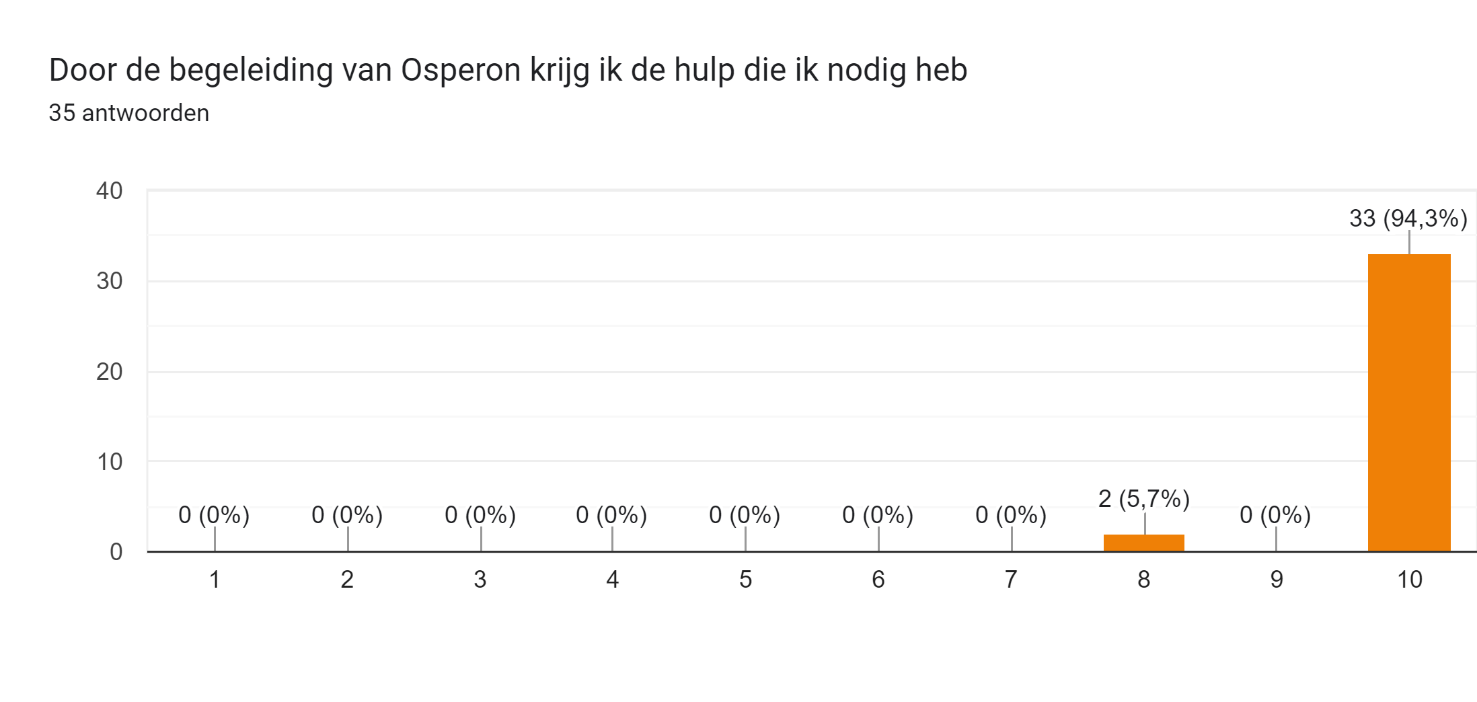 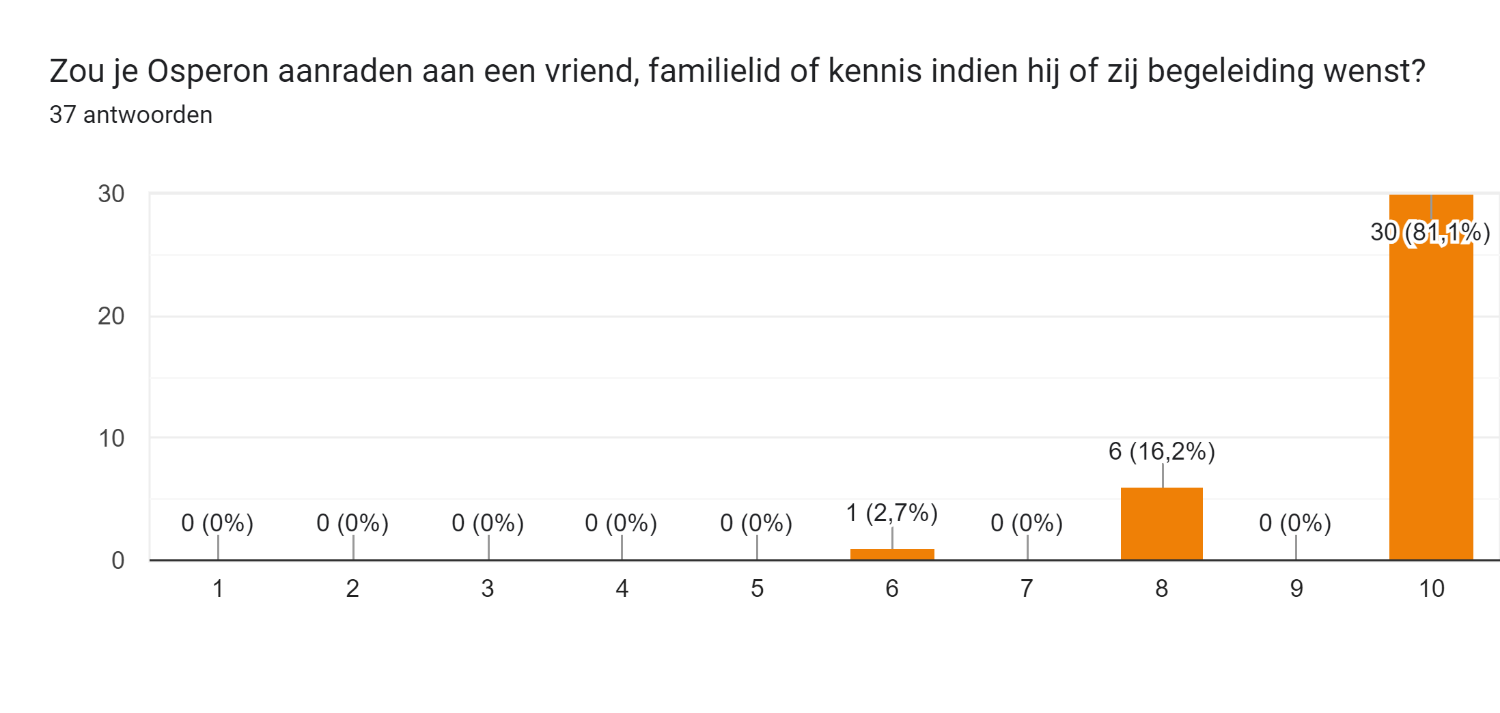 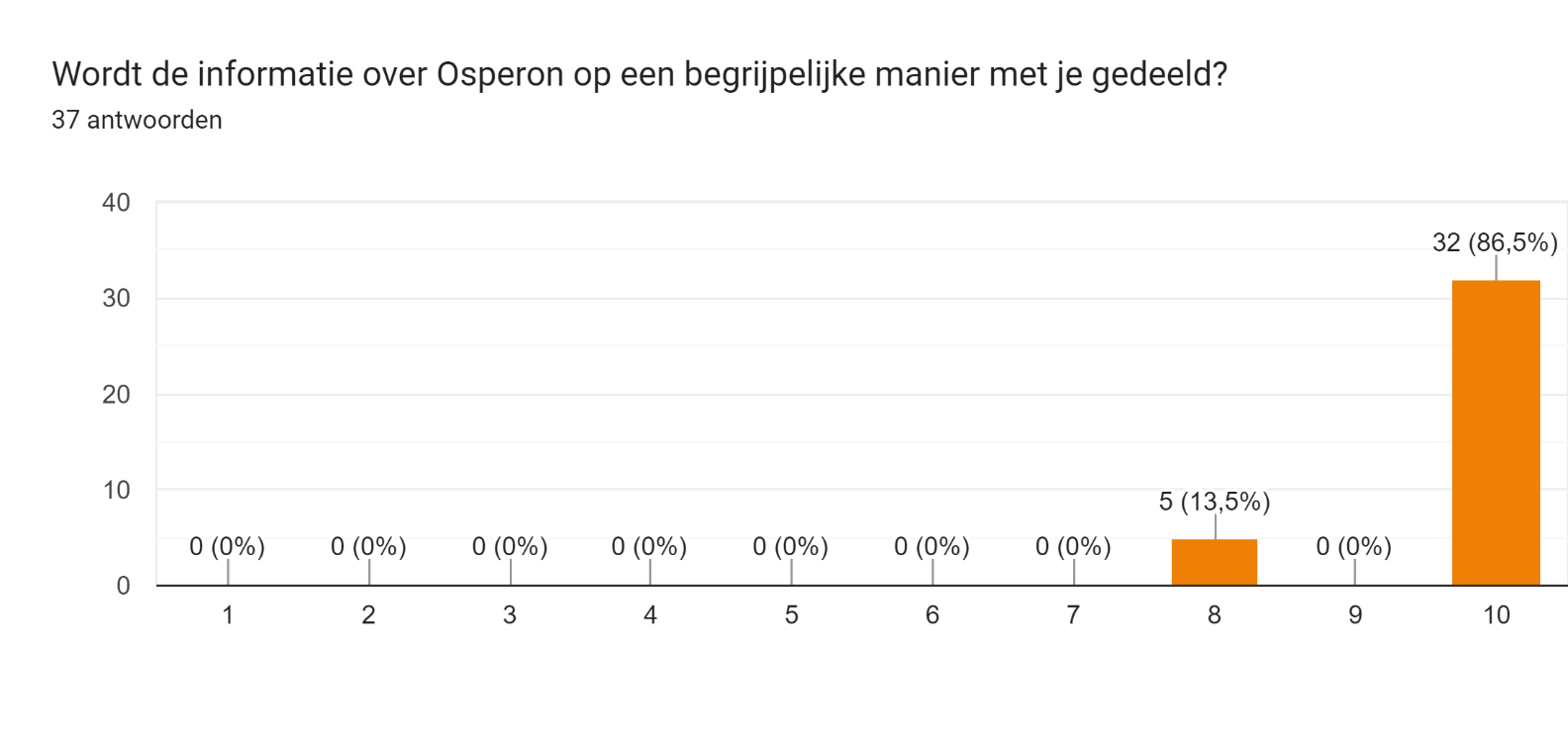 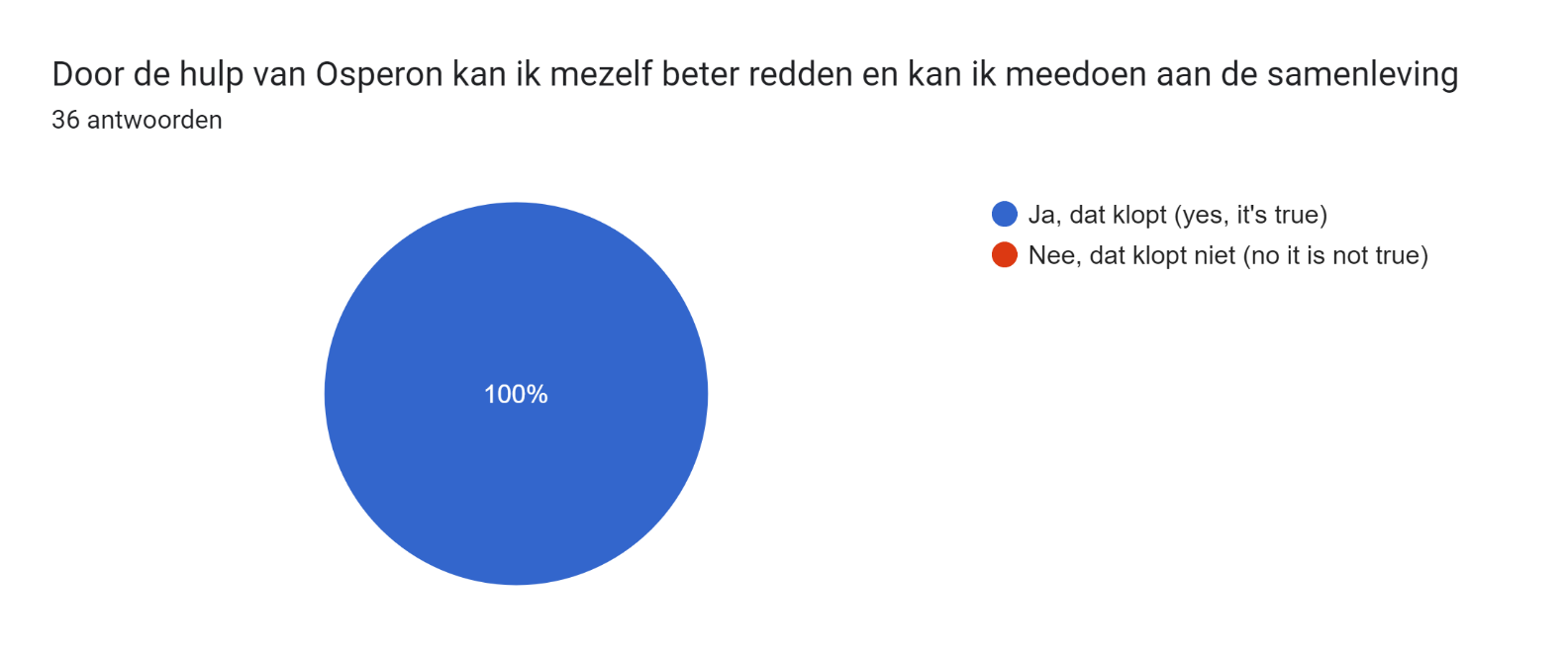 ALGEMENE OPMERKINGEN:Ik vind goed klaar.Alles goedIk ben heel blij dat ik Osperon begeleiding heb
Groetjes Omar HusseinIs voor mij alleen dagactiviteiten. Hoewel ik officieel wel een amb. begeleider van Osperon (en van Reinier van Arkel) heb, krijg ik mijn ambulante begeleiding in werkelijkheid van elders.niksBedanktAm so glad to have Osperon in my life. If not I don't know what would have happen to me. Thanks to all the people that work with me. I really appreciate them all. From Zain DaramyAlles word snel aangepakt. Ik krijg goede steun.Alles goedThey are really very goodIk krijg hulp van Nawal, Sharon en Mounir.

Moustafa HelalIk krijg de hulp van Sharon, Nawal en Mounir.

Familie HelalIk ben blij met OsperonIk vind goedIk vind de begeleiding Nawal is goedNeeIk wil zeggen Ada en Hamoud zijn de Beste begelijders
Groetjes KissamiWij zijn tevreden met de begeleidingIk ben blij dat ik al veel jaren dezelfde begeleidster heb.